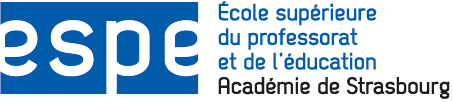 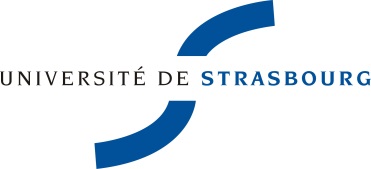 Stage professionnel à l’étranger 
Fiche de renseignements à rendre complétée et accompagnée des pièces suivantes :
  Projet professionnel d’une page (Rédiger un court exposé écrit sur le plus-value de ce stage à l’étranger dans le cadre de votre future vie professionnelle).
  Courrier adressé au chef d’établissement d’accueil (dans la langue de communication de l’école d’accueil)
  CV  (dans la langue de communication de l’école d’accueil)
  Formulaire de budget prévisionnelPrénom & Nom  
né (e) le				Nationalité				N° Sécurité Sociale
Adresse 
Email											Tél.
Pays/Ville demandé : Période de stage souhaitée :Durée semaines/jours :Si vous avez un contact personnel, coordonnées de l’établissement d’accueil (adresse, tél, mail) :Chef d’établissement : Tuteur :
Personne à contacter en cas d’urgence :
Allergies : Site de formation :  67  68    68 bilingueMaster MEEF 1er degré M1Groupe :Master MEEF 1er degré M2 Master MEEF 1er degré M2 Cursus ETUDIANT FONCTIONNAIRE STAGIAIREMaster MEEF Encadrement éducatif M1Master MEEF Encadrement éducatif M2Master MEEF 2nd degré M1Précisez la discipline : Master MEEF 2nd degré M2Précisez la discipline : 